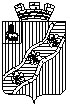 ПОСТАНОВЛЕНИЕАДМИНИСТРАЦИИКРАСНОКАМСКОГО ГОРОДСКОГО ПОСЕЛЕНИЯКРАСНОКАМСКОГО МУНИЦИПАЛЬНОГО РАЙОНАПЕРМСКОГО КРАЯ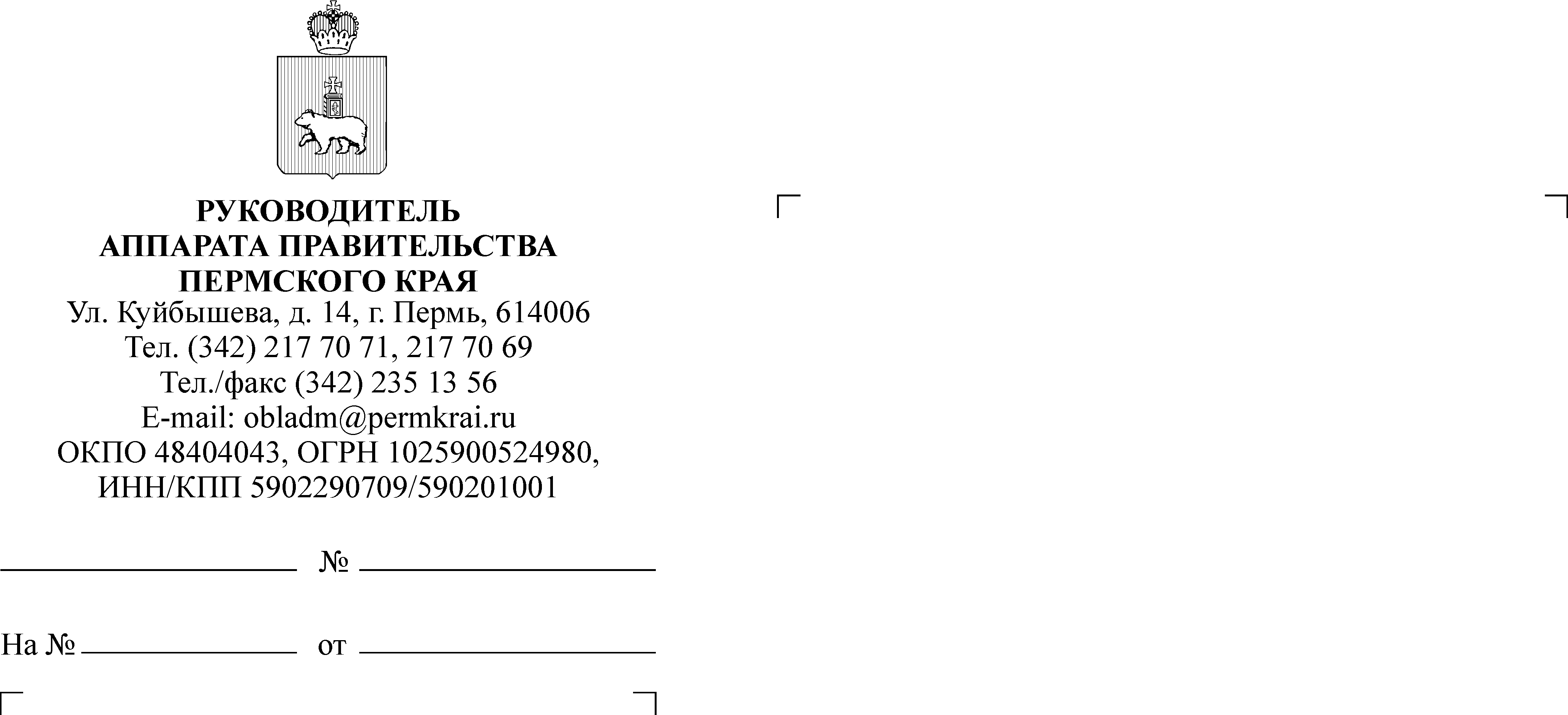 На основании Земельного кодекса Российской Федерации, Федерального закона от 6 октября 2003 г. N 131-ФЗ «Об общих принципах организации местного самоуправления в Российской Федерации», Федерального закона от 27.07.2010 N 210-ФЗ «Об организации предоставления государственных и муниципальных услуг», Устава Краснокамского городского поселенияАдминистрация постановляет:1. Внести следующие изменения в Административный регламент предоставления муниципальной услуги «Утверждение схемы расположения земельного участка или земельных участков на кадастровом плане территории», утвержденный Постановлением Администрации Краснокамского городского поселения от 05.09.2016 № 926:1.1. пункт 2.3.1 изложить в следующей редакции: «Предоставление муниципальной услуги осуществляется на основании нормативных правовых актов, указанных в пункте 1.2. настоящего Административного регламента, в срок не более восемнадцати дней с момента поступления заявления об утверждении схемы расположения земельного участка и документов, указанных в пунктах 2.4. настоящего Административного регламента»;1.2. пункт 3.1. изложить в следующей редакции: «Максимальный срок предоставления муниципальной услуги составляет восемнадцать дней со дня поступления заявления об утверждении схемы расположения земельного участка»;1.3. в пункте 3.6.3. абзац 3 исключить. 1.4. пункт 3.6.4. изложить в следующей редакции: «Срок исполнения административной процедуры - не более 4 дней»;2. Опубликовать постановление в Официальном бюллетене органов местного самоуправления муниципального образования Краснокамское городское поселение и разместить на официальном сайте администрации Краснокамского городского поселения www.krasnokamsk.ru.3. Контроль за исполнением настоящего Постановления возложить на Комитет имущественных отношений и землепользования  (А.В. Лебедев). Глава Краснокамскогогородского поселения –глава администрации Краснокамского городского поселения								                    Ю.А. Потапова